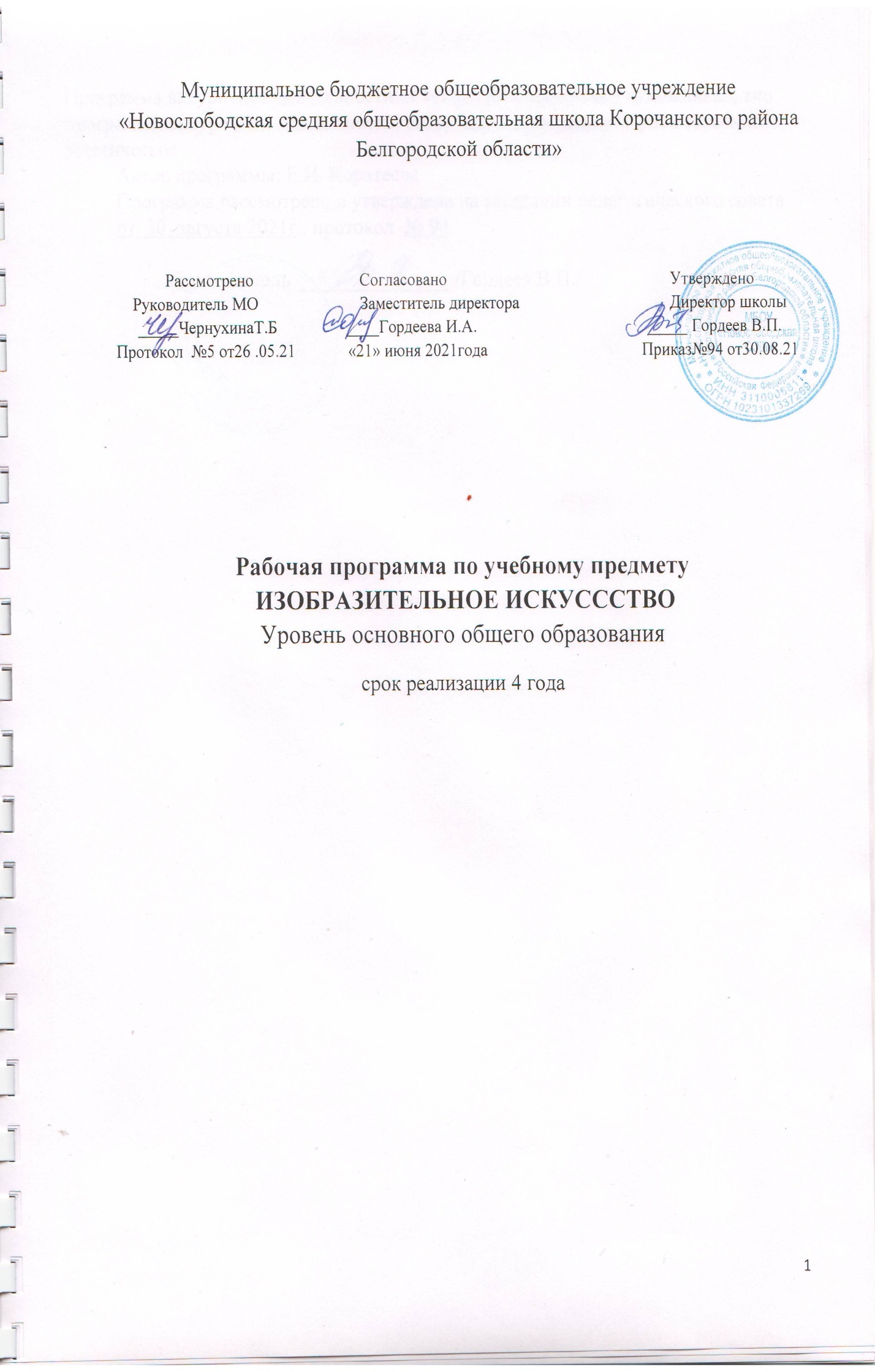        Планируемые результаты освоения учебного предмета	В соответствии с требованиями к результатам освоения основной образовательной программы общего образования Федерального государственного образовательного стандарта обучение на занятиях по изобразительному искусству направлено на достижение учащимися личностных, метапредметных и предметных результатов.класс:Личностные результаты формирование ответственного отношения к учению, готовности и способности, обучающихся к саморазвитию и самообразованию на основе мотивации к обучению и познанию;формирование осознанного, уважительного и доброжелательного отношения к другому человеку, его мнению, мировоззрению, культуре; готовности и способности вести диалог с другими людьми и достигать в нем взаимопонимания;осознание значения семьи в жизни человека и общества, принятие ценности семейной жизни, уважительное и заботливое отношение к членам своей семьи;Метапредметные результатыумение самостоятельно определять цели своего обучения, ставить и формулировать для себя новые задачи в учёбе и познавательной деятельности, развивать мотивы и интересы своей познавательной деятельности;умение самостоятельно планировать пути достижения целей, в том числе альтернативные, осознанно выбирать наиболее эффективные способы решения учебных и познавательных задач;Предметные результаты формирование основ художественной культуры обучающихся как части их общей духовной культуры, как особого способа познания жизни и средства организации общения; развитие эстетического, эмоционально-ценностного видения окружающего мира; развитие наблюдательности, способности к сопереживанию, зрительной памяти, ассоциативного мышления, художественного вкуса и творческого воображения;развитие визуально-пространственного мышления как формы эмоционально-ценностного освоения мира, самовыражения и ориентации в художественном и нравственном пространстве культуры;знать истоки и специфику образного языка декоративно-прикладного искусства;знать	особенности уникального крестьянского искусства, семантическое значение традиционных образов, мотивов (древо жизни, конь, птица, солярные знаки);знать несколько народных художественных промыслов России;различать по стилистическим особенностям декоративное искусство разных народов и времён (например, Древнего Египта, Древней Греции, Китая, Западной Европы XVII века);различать по материалу, технике исполнения современные виды декоративно- прикладного искусства (художественное стекло, керамика, ковка, литьё, гобелен, батик и т. д.);выявлять в произведениях декоративно-прикладного искусства (народного, классического, современного) связь конструктивных, декоративных, изобразительных элементов, а также видеть единство материала, формы и декора;умело пользоваться языком декоративно-прикладного искусства, принципами декоративного обобщения, уметь передавать единство формы и декора (на доступном для данного возраста уровне);выстраивать декоративные, орнаментальные композиции в традиции народного искусства (используя традиционное письмо Гжели, Городца, Хохломы и т. д.) на основе ритмического повтора изобразительных или геометрических элементов;создавать художественно-декоративные объекты предметной среды, объединённые общей стилистикой (предметы быта, мебель, одежда, детали интерьера определённой эпохи);владеть практическими навыками выразительного использования фактуры, цвета, формы, объёма, пространства в процессе создания в конкретном материале плоскостных или объёмных декоративных композиций;владеть навыком работы в конкретном материале (батик, витраж и т. п.);класс:Личностные результаты формирование целостного мировоззрения, учитывающего культурное, языковое, духовное многообразие современного мира;формирование коммуникативной компетентности в общении и сотрудничестве со сверстниками, взрослыми в процессе образовательной, творческой деятельности;Метапредметные результатыумение соотносить свои действия с планируемыми результатами, осуществлять контроль своей деятельности в процессе достижения результата, определять способы действий в рамках предложенных условий и требований, корректировать свои действия в соответствии с изменяющейся ситуацией;Предметные результаты освоение художественной культуры во всем многообразии ее видов, жанров и стилей как материального выражения духовных ценностей, воплощенных в пространственных формах (фольклорное художественное творчество разных народов, классические произведения отечественного и зарубежного искусства, искусство современности);воспитание уважения к истории культуры своего Отечества, выраженной в архитектуре, изобразительном искусстве, в национальных образах предметно-материальной и пространственной среды, в понимании красоты человека;знать о месте и значении изобразительных искусств в жизни человека и общества;знать о существовании изобразительного искусства во все времена, иметь представление о многообразии образных языков искусства и особенностях видения мира в разные эпохи;понимать взаимосвязь реальной действительности и её художественного изображения в искусстве, её претворение в художественный образ;знать основные виды и жанры изобразительного искусства, иметь представление об основных этапах развития портрета, пейзажа и натюрморта в истории искусства;называть имена выдающихся художников и произведения искусства в жанрах портрета, пейзажа и натюрморта в мировом и отечественном искусстве;понимать особенности творчества и значение в отечественной культуре великих русских художников пейзажистов, мастеров портрета и натюрморта;знать основные средства художественной выразительности в изобразительном искусстве (линия, пятно, тон, цвет, форма, перспектива), особенности ритмической организации изображения;знать разные художественные материалы, художественные техники и их значение в создании художественного образа;пользоваться красками (гуашь и акварель), несколькими графическими материалами (карандаш, тушь), обладать первичными навыками лепки, уметь использовать коллажные техники;видеть   конструктивную форму предмета, владеть первичными навыками плоскостного и объёмного изображений предмета и группы предметов; знать общие правила построения головы человека; уметь пользоваться начальными правилами линейной и воздушной перспективы;видеть и использовать в качестве средств выражения соотношения пропорций, характер освещения, цветовые отношения при изображении с натуры, по представлению и по памяти;создавать творческие композиционные работы в разных материалах с натуры, по памяти и по воображению;активно воспринимать произведения искусства и аргументированно анализировать разные уровни своего восприятия, понимать изобразительные метафоры и видеть целостную картину мира, присущую произведению искусства;класс:Личностные результатыразвитие морального сознания и компетентности в решении моральных проблем на основе личностного выбора, формирование нравственных чувств и нравственного поведения, осознанного и ответственного отношения к собственным поступкам;развитие эстетического сознания через освоение художественного наследия народов России и мира, творческой деятельности эстетического характера.Метапредметные результаты умение оценивать правильность выполнения учебной задачи, собственные возможности ее решения;•	владение основами самоконтроля, самооценки, принятия решений и осуществления осознанного выбора в учебной и познавательной деятельности;Предметные результаты развитие потребности в общении с произведениями изобразительного искусства, - освоение практических умений и навыков восприятия, интерпретации и оценки произведений искусства; формирование активного отношения к традициям художественной культуры как смысловой, эстетической и личностно-значимой ценности;осознание значения искусства и творчества в личной и культурной самоидентификации личности;развитие индивидуальных творческих способностей обучающихся, формирование устойчивого интереса к творческой деятельности. приобретение опыта создания художественного образа в разных видах и жанрах визуально-пространственных искусств: изобразительных (живопись, графика, скульптура), декоративно-прикладных, в архитектуре и дизайне; приобретение опыта работы над визуальным образом в синтетических искусствах (театр и кино);приобретение опыта работы различными художественными материалами и в разных техниках в различных видах визуально-пространственных искусств, в специфических формах художественной деятельности, в том числе базирующихся на ИКТ (цифровая фотография, видеозапись, компьютерная графика, мультипликация и анимация);уметь анализировать произведения архитектуры и дизайна; знать место конструктивных искусств в ряду пластических искусств, их общие начала и специфику;понимать особенности образного языка конструктивных видов искусства, единство функционального и художественно - образных начал и их социальную роль;знать основные этапы развития и истории архитектуры и дизайна, тенденции современного конструктивного искусства;конструировать объёмно пространственные композиции, моделировать архитектурно- дизайнерские объекты (в графике и объёме);моделировать в своём творчестве основные этапы художественно-производственного процесса в конструктивных искусствах;работать с натуры, по памяти и воображению над зарисовкой и проектированием конкретных зданий и вещной среды;конструировать основные объёмно-пространственные объекты, реализуя при этом фронтальную, объёмную и глубинно-пространственную композицию; использовать в макетных и графических композициях ритм линий, цвета, объёмов, статику и динамику тектоники и фактур;владеть навыками формообразования, использования объёмов в дизайне и архитектуре (макеты из бумаги, картона, пластилина); создавать композиционные макеты объектов на предметной плоскости и в пространстве;создавать с натуры и по воображению архитектурные образы графическими материалами и др.; работать над эскизом монументального произведения (витраж, мозаика, роспись, монументальная скульптура); использовать выразительный язык при моделировании архитектурного ансамбля;использовать разнообразные художественные материалы;класс:Личностные результаты воспитание российской гражданской идентичности: патриотизма, любви и уважения к Отечеству, чувства гордости за свою Родину, прошлое и настоящее многонационального народа России; осознание своей этнической принадлежности, знание культуры своего народа, своего края, основ культурного наследия народов России и человечества; усвоение гуманистических, традиционных ценностей многонационального российского общества;Метапредметные результатыумение организовывать учебное сотрудничество и совместную деятельность с учителем и сверстниками; работать индивидуально и в группе: находить общее решение и разрешать конфликты на основе согласования позиций и учета интересов; формулировать, аргументировать и отстаивать свое мнение.Предметные результатыосвоить азбуку фотографирования;анализировать фотопроизведение, исходя из принципов художественности; применять критерии художественности, композиционной грамотности в своей съёмочной практике;усвоить принципы построения изображения и пространственно - временного развития и построения видеоряда (раскадровки);усвоить принципы киномонтажа в создании художественного образа;осознавать технологическую цепочку производства видеофильма и быть способным на практике реализовать свои знания при работе над простейшими учебными и домашними кино- и видеоработами;быть готовыми к аргументированному подходу при анализе современных явлений в искусствах кино, телевидения, видео.                        Содержание учебного предмета                                                        5класс- 35 чДЕКОРАТИВНО-ПРИКЛАДНОЕ ИСКУССТВО В ЖИЗНИ ЧЕЛОВЕКА                   ДРЕВНИЕ КОРНИ НАРОДНОГО ИСКУССТВА (8ч)              Тема. Древние образы в народном искусстве Традиционные образы народного (крестьянского) прикладного искусства.Солярные знаки,  конь, птица, мать-земля, древо жизни — как выражение мифопоэтических представлений человека о жизни пророды,о мире, как память народа. Декоративные изображения как обозначение жизненно важных для человека смыслов, их условно- символический характер.Задание: работа над декоративной композицией на тему древних образов в резьбе и росписи по дереву, в орнаментах народной вышивки.         Тема.  Убранство  русской избыЕдинство конструкции и декора в традиционном русском жилище. Отражение картины мира в трехчастной структуре и образном строе избы (небо, земля, подземно-водный мир).Создание поисковых групп по направлениям народного искусства.Задание: работа над украшением элементов избы (фронтон, наличники, причелина, лобовая доска) солярными знаками, растительными и зооморфными мотивами, геометрическими элементами, выстраивание их в орнаментальную композицию.                 Тема. Внутренний мир русской избыУстройство внутреннего пространства крестьянского дома, его символика (потолок — небо, пол — земля, подпол — подземный  мир, окна — очи, свет и т.д.). Жизненно важные центры в крестьянском доме: печное пространство, красный угол, круг предметов быта, труда и включение их в пространство дома. Единство пользы и красоты.  Задание:  изображение внутреннего убранства русской избы.Тема. Конструкция, декор предметов народного быта и трудаРусские прялки, деревянная фигурная посуда, предметы труда — область конструктивной фантазии, умелого владения материалом. Органическое единство пользы и красоты, конструкции и декора. Подробное рассмотрение различных предметов народного быта, выявление символического значения декоративных элементов.Задание:  выполнение эскиза декоративного убранства предметов крестьянского быта ( ковш .прялка)Тема.  Русская народная вышивкаКрестьянская вышивка-—хранительница древнейших образов и мотивов, их устойчивости и вариативности. Условность языка орнамента, его символическое значение. Особенности орнаментальных построений в вышивках на полотенце.Задание: выполнение эскиза узора вышивки на полотенце в традиции народных мастеров.                                Тема. Народный праздничный костюмНародный праздничный костюм — целостный художественный образ. Северорусский и южнорусский комплекс одежды. Разнообразие форм и украшений народного праздничного костюма в различных республиках и регионах России.Форма и декор женских головных уборов. Выражение идеи целостности мира, нерасторжимой связи земного и небесного в образном строе народной праздничной одежды.Задание: выполнение эскизов народного праздничного костюма разных регионов и народов России с использованием различных техник и материалов.Тема. Народные праздничные обряды (обобщение темы)Календарные народные праздники — это способ участия человека, связанного с землей, в событиях природы (будь то посев или созревание колоса), это коллективное ощущение целостности мира. Обрядовые действия народного праздника, их символическое значение.               СВЯЗЬ ВРЕМЕН В НАРОДНОМ ИСКУССТВЕ (8 ч)Тема. Древние образы в современных народных игрушках  Магическая роль глиняной игрушки  глубокой древности .Традиционные древние образы  (коня, птицы, бабы) в современных народных игрушках, их сказочный реализм. Особенности пластической формы глиняных игрушек, принадлежащих различным художественным промыслам. Единство формы и декора в игрушке. Цветовой строй и основные элементы росписи филимоновской, дымковской, каргопольской и других местных форм игрушек.Задание: создание игрушки (импровизация формы) и украшение ее декоративной росписью в традиции одного из промыслов.Тема. Искусство Гжели.     Из истории развития гжельской керамики, слияние промысла с художественной промышленностью. Разнообразие и скульптурность посудных форм, единство формы и декора.    Особенности гжельской росписи: сочетание синего и белого, игра тонов, тоновые контрасты, виртуозный круговой мазок с растяжением, дополненный изящной линией.   Задание: изображение выразительной посудной формы с характерными деталями.Тема.  Городецкая роспись.  Краткие сведения из истории развития городецкой росписи. Подробное рассмотрение произведений городецкого промысла. Единство формы предмета и его декора. Птица и конь — главные герои городецкой росписи. Розаны и купавки — основные элементы декоратив-1 ной композиции. Композиция орнаментальной и сюжетной pocписи; изящество изображения, отточенность линейного рисунка. Основные приемы городецкой росписи.   Задание: выполнение фрагмента росписи по мотивам городецкой росписи с использованием образа птицы, коня, растительных элементов.                    Тема .Хохлома Краткие сведения из истории развития хохломского промысла. Своеобразие хохломской росписи. Связь традиционного орнамента с природой. Травный узор, или «травка», — главный мотив хохломской росписи. Основные элементы травного орнамента, последовательность его выполнения.Роспись «под фон», или фоновое письмо.Задание: изображение формы предмета и украшение его травным орнаментом в последовательности, определенной народной традицией (наводка стебля — кривуля,  изображение ягод, цветов, приписка травки). Форма предмета предварительно тонируется желто-охристым цветом.Тема.  Жостово.  Роспись по металлу  Краткие сведения из истории художественного промысла. Разнообразие форм подносов и вариантов построения цветочных композиций. Жостовская роспись — свободная кистевая живописная импровизация. Создание в живописи эффекта освещенности, объемности букета цветов. Основные приемы жостовского письма, формирующие букет: замалевок, тенежка, прокладка, бликовка, чертежка, привязка.Задание: выполнение фрагмента жостовской росписи с включением в нее крупных и мелких форм цветов, связанных друг с другом. Выполненные индивидуально фрагменты росписи затем компонуются на черном поле крупных подносов. Тема. Щепа. Роспись по лубу и дереву. Тиснение и резьба по бересте.Дерево и береста — основные материалы в крестьянском быту. Щепная птица счастья — птица света. Изделия из бересты: короба, хлебницы, набирухи для ягод, туеса — творения искусных мастеров. Резное узорочье берестяных изделий.Мезенская роспись в украшении берестяной деревянной утвари Русского Севера, ее своеобразие.Изысканный графический орнамент мезенской росписи, ее праздничная декоративность. Сочетание красно-коричневого, красного, зеленого замалев- ка с графической линией — черным перьевым контуром.Задания: 1. Создание эскиза одного из предметов промысла, украшение этого предмета в стиле данного промысла.2. Создание формы туеса (или карандашницы) из плотной бумаги (можно сделать прорезную форму из бумаги коричневого тона и вставить внутрь цветной фон).Тема. Роль народных художественных промыслов в современной жизни (обобщение темы)Промыслы как искусство художественного сувенира. Место произведений промыслов в современном быту и интерьере.К этому занятию учащиеся готовят выставку работ для более полного обобщения темы четверти.                            ДЕКОР — ЧЕЛОВЕК, ОБЩЕСТВО, ВРЕМЯ (12ч)   Тема. Зачем людям украшения    Предметы декоративного искусства несут на себе печать определенных человеческих отношений. Украсить — значит наполнить вещь общественно значимым смыслом, определить роль ее хозяина. Эта роль сказывается на всем образном строе вещи. Тема. Роль декоративного искусства в жизни древнего общества   Эту тему предлагается раскрыть на примерах роли декоративного искусства в Древнем Египте. Подчеркивание власти, могущества, знатности египетских фараонов с помощью декоративного искусства. Символика украшений Древнего Египта, их связь с мировоззрением египтян. Символика цвета в украшениях. Отличие одежд высших и низших сословий общества.Задание: выполнение эскизов  украшения браслетов, ожерелий, алебастровых ваз.   Тема. Одежда  «говорит» о человекеОдежда, костюм не только служат практическим целям, они являются особым знаком — знаком положения человека в обществе и его намерений, т. е. его роли. Эту тему предлагается раскрыть на материале декоративного искусства Древнего Китая (где была очень строгая регламентация в одежде людей разных сословий) и декоративного искусства Западной Европы XVII века (эпоха барокко).Важно обратить внимание учащихся на то, что декоративно-прикладное искусство. Западной Европы эпохи барокко совершенно не похоже на древнеегипетское, древнекитайское своими формами, орнаментикой, цветовой гаммой, но суть декора (украшений) остается та же — выявлять роли людей, их отношения в обществе, а также выявлять и подчеркивать определенные общности людей по классовому, сословному и профессиональному признакам.Задание: индивидуально-коллективная работа— создание декоративного панно на тему «Бал в интерьере дворца»  (выбор композиции; передача стилевого единства декора одежды, предметов интерьера; выявление социальных принципов в изображаемых костюмах).Тема.   О чём рассказывают гербы и эмблемыДекоративность, орнаментальность, изобразительная условность искусства геральдики. Герб возник как знак- достоинств его владельца, символ чести рода. Сегодня это отличительный знак любого человеческого сообщества — государства, страны, города, партии, фирмы, символизирующий отличие от других общностей, объединений.В процессе беседы, сопровождающейся показом слайдов, следует обратить внимание учащихся на основные части классического герба, на изобразительные формы, взятые из жизни и мифологии, на их символическое значение, а также на символику цвета в классической геральдике. Символы и эмблемы в современном обществе, значение их элементов.Задание: создание проекта собственного герба или герба своей семьи, своей школы, класса, объединения с использованием декоративно-символического языка геральдикТема. Роль декоративного искусства в жизни человека и общества (обобщение темы)Итоговая игра-викторина по теме четверти с привлечением учебных работ, показом слайдов произведений декоративно-прикладного искусства разных времен, с включением в игру художественных открыток, репродукций, собранных поисковыми группами. Учащимся предлагаются различные творческие задания, например рассмотреть костюмы и определить их владельца; увидеть неточности, которые допустил художник при изображении костюмов, или задания на развитие чувства стиля     ДЕКОРАТИВНОЕ ИСКУССТВО В СОВРЕМЕННОМ МИРЕ (7ч)                        Тема. Современное выставочное искусство    Многообразие материалов и техник современного декоративно-прикладного искусства (художественная керамика, стекло, металл, гобелен, роспись по ткани, моделирование одежды и т. д.). Новое понимание красоты современными мастерами декоративно- прикладного искусства. Пластический язык материала и его роль в создании художественного образа. Роль выразительных средств (форма, цвет, фактура и др.) в построении декоративной композиции в конкретном материале.    Творческая интерпретация древних образов народного искусства в работах современных художников.    Задание:  восприятие различных произведений современного декоративного искусства;         разработка эскизов коллективных панно и витражей для украшения интерьера школы по мотивам русских народных сказок, народных праздничных гуляний, древних образов народного (крестьянского) искусства. Творческая интерпретация древних образов: древа жизни, коня, птицы, матери-землиТема. Ты сам — мастер Оставшиеся уроки IV четверти посвящены коллективной реализации в конкретном материале наиболее удачного из замыслов. Технология работы с выбранным материалом (плетение, коллаж, керамический рельеф, папье-маше, расписные доски и т. д.) требует постепенного, поэтапного выполнения задуманного панно. Сначала вместе с педагогом выполняется «картон», т. е. эскиз будущей работы в натуральную величину. Общая композиция делится на фрагменты (которые выполняются отдельными учениками), их собирают в более крупные блоки, а затем монтируют в общее декоративное панно. Педагог вместе с учащимися решает, учитывая реальные условия, из какого материала будут выполняться декоративные работы.В конце учебного года устраивается отчетная выставка работ учащихся по декоративно-прикладному искусству.6 класс – 35 чИЗОБРАЗИТЕЛЬНОЕ  ИСКУССТВО  В  ЖИЗНИ  ЧЕЛОВЕКА     Виды изобразительного искусства и основы образного языка (8 ч) Тема. Изобразительное искусство. Семья  пространственных искусств Искусство и его виды. Пространственные и временные виды искусства. Пространственные виды искусства и причины деления их на виды.  Какое место в нашей жизни занимают разные виды деятельности художника, где мы встречаемся с деятельностью художника. Изобразительные, конструктивные виды пространственных искусств и их назначение в жизни людей. Виды станкового изобразительного искусства: живопись, графика, скульптура.  Задание: участие в беседе на тему пластических искусств и деления их на три группы (изобразительные, конструктивные и декоративные).Тема. Художественные материалы Значение особенностей художественного материала в создании художественного образа. Художественный материал и художественная техника. Основные скульптурные материалы: особенности их выразительности и применения. Графические и живописные материалы. Разные виды красок и их применение в разных видах работы художника.Задание: Выполнение композиции с целью исследования художественных возможностей красок (гуашь, акварель) и графических материалов (уголь, сангина, перо, тушь, пастель и др.) Тема. Рисунок - основа изобразительного творчества.Рисунок – основа мастерства художника. Виды рисунка. Подготовительный рисунок как этап в работе над произведением любого вида пространственных искусств. Зарисовка. Набросок. Учебный рисунок. Творческий рисунок как самостоятельное графическое произведение. Выразительные возможности графических материалов. Навыки работы с графическими материалами. Развитие навыка рисования. Рисунок с натуры.Задание: выполнение зарисовок с натуры отдельных растений, травинок, веточек, соцветий или простых мелких предметов.Материалы: карандаши разной твердости, уголь, фломастер, гелевая ручка, бумага.Тема. Линия и её выразительные возможности. Ритм линий.	Выразительные свойства линии, виды и характер линейных изображений. Условность и образность линейного изображения. Ритм линий, ритмическая организация листа. Линейные графические рисунки известных художников. Изображение линий различных по характеру. Передача объёма, формы, пластики предмета при помощи линий, фактуры предметов.Задание: выполнение (по представлению) линейных рисунков трав, которые колышет ветер (линейный ритм, линейные узоры травяных соцветий, разнообразие в характере линий – тонких, широких, ломких, корявых, волнистых, стремительных и т.д.)Материалы: карандаш или уголь, тушь, бумага.Тема. Пятно как средство выражения. Ритм пятен.  Пятно в изобразительном искусстве. Роль пятна в изображении и его выразительные возможности. Понятие силуэта. Тон и тональные отношения: темное и светлое. Тональная шкала. Понятие тонального контраста. Композиция листа. Линия и пятно. Задание: изображение различных осенних состояний в природе (ветер, тучи, дождь, туман; яркое солнце и тени).Материалы: черная и белая гуашь, кисти, белая бумага или бумага для аппликаций.Тема. Цвет. Основы цветоведения. Понятие цвета в изобразительном искусстве. Цвет и свет, источник света. Цветовой спектр, радуга. Цветовой круг как наглядный геометрический порядок множества цветов. Три основных цвета. Дополнительный цвет. Основные и составные цвета. Насыщенность цвета, светлота цвета.  Цветовой контраст.  Задание: 1. Выполнение  упражнений на взаимодействие цветовых пятен. 2. Создание фантастических изображений сказочных царств с использованием ограниченной палитры и с показом вариативных возможностей цвета («Царство Снежной королевы», «Изумрудный город», «Розовая страна вечной молодости», «Страна золотого солнца» и т.д.).Материалы: гуашь (или акварель), кисти, бумага.  Тема. Цвет в произведениях живописи.	Эмоциональное восприятие цвета человеком. Цвет в окружающей нас жизни. Цвет как выразительное средство в пространственных искусствах. Искусство живописи. Понятие цветовых отношений. Цветовой контраст. Понятие теплого и холодного цвета. Понятие «локальный цвет». Понятие «колорит». Колорит в живописи как цветовой строй, выражающий образную мысль художника. Живое смешение красок. Фактура в живописи. Выразительность мазка. Задание: изображение осеннего букета с разным колористическим состоянием (яркий, радостный букет золотой осени, времени урожаев и грустный, серебристый, тихий букет поздней осени).Материалы: гуашь (или акварель), кисти, бумага.  Тема. Объёмные изображения в скульптуре. 	 Скульптура как вид изобразительного искусства. Виды скульптуры и их назначение в жизни людей. Скульптурные памятники, парковая скульптура, камерная скульптура, произведения мелкой пластики. Рельеф, виды рельефа. Выразительные возможности объёмного изображения. Характер материала в скульптуре: глина (терракота, майолика, фаянс), камень (гранит, мрамор, известняк), металл (бронза, медь, железо), дерево  и др. Задания: создание объемных изображений в разных материалах.Материалы: пластилин, глина, мятая бумага, природный материал. Тема. Основы языка изображения(обобщение темы) Виды изобразительного искусства и их назначение в жизни  людей.Задания :участие в выставке творческих работМир наших вещей. Натюрморт. (8ч)Тема. Реальность и фантазия в творчестве художника. Изображение как познание окружающего мира и отношение к нему человека. Условность и правдоподобие в изобразительном искусстве. Реальность и фантазия в творческой деятельности художника. Правда искусства как реальность, пережитая человеком.  Выразительные средства и правила изображения в изобразительном искусстве. Ценность произведений искусства.Задание: участие в диалоге об особенностях реальности и фантазии в творчестве художника. Тема.  Изображение предметного мира – натюрморт.	Многообразие форм изображения мира вещей в разные исторические эпохи. Изображение как познание окружающего мира и отношение к нему человека. Появление жанра натюрморта. Натюрморт в истории искусства. Натюрморт в живописи, графике, скульптуре. Плоскостное изображение и его место в истории искусства. Ритм в предметной композиции.Задание: работа над натюрмортом из плоских изображений знакомых предметов (например, кухонной утвари) с решением задачи их композиционного, ритмического размещения на листе (в технике аппликации).Материалы: цветная бумага, ножницы, клей. Тема. Понятие формы. Многообразие форм окружающего мира. Многообразие форм в мире. Понятие пространственной формы. Линейные, плоскостные, объёмные формы. Плоские геометрические фигуры, которые лежат в основе многообразия форм. Формы простые и сложные. Конструкция сложной формы из простых геометрических тел. Задания: 1. Изображение с натуры силуэтов двух-трех кувшинов как соотношение нескольких геометрических фигур.Материалы: карандаш, бумага или материалы для аппликации.Тема. Изображение объёма на плоскости и линейная перспектива. Плоскость и объем. Изображение трехмерного пространственного мира на плоскости. Перспектива как способ изображения на плоскости предметов в пространстве. Правила объёмного изображения геометрических тел. Линейное построение предмета в пространстве. Линия горизонта, точка зрения и точка схода. Правила перспективных сокращений. Изображение окружности в перспективе, ракурс. Задание: 1. Изображение с натуры натюрморта, составленного из геометрических тел.Материалы: карандаш, бумага.Тема. Освещение. Свет и тень. Освещение как средство выявления объема предмета. Источник освещения. Понятия: свет, блик, полутень, собственная тень, рефлекс, падающая тень. Освещение как выразительное средство. Борьба света и тени, светлого и темного как средство построения композиций. Свет как средство организации композиции в картине. Появление станковой картины.Задание: 1. выполнение быстрых зарисовок геометрических тел с боковым освещением с целью изучения правил объемного изображения.Материалы: карандаш, бумага.Тема. Натюрморт в графике. Графическое изображение натюрмортов. Композиция и образный строй в натюрморте: ритм пятен, пропорции, движение и покой, случайность и порядок. Графические материалы, инструменты техники. Печатная графика и ее виды. Гравюра и различные техники гравюры. Печатная форма (матрица). Эстамп – оттиск печатной формы.Задания: 1. Выполнение графического натюрморта с натурной постановки или по представлению.Материалы: уголь или черная тушь, перо или палочка, бумага. Тема. Цвет в натюрморте.  Цвет в живописи, богатство его выразительных возможностей. Собственный цвет предмета (локальный) и цвет в живописи (обусловленный). Цветовая организация натюрморта – ритм цветовых пятен. Выражение цветом в натюрморте переживаний и настроений художника. Задание: 1. Выполнение натюрморта, выражающего то или иное эмоциональное состояние (праздничный, грустный, таинственный, торжественный натюрморт и т.д.).Материалы: гуашь, кисти, бумага.или 2. выполнение натюрморта в технике монотипии.Материалы: краска, бумага.Тема. Выразительные возможности натюрморта (обобщение темы).  Предметный мир в изобразительном искусстве. Выражение в натюрморте мыслей и переживаний художника, его представлений людей. Жанр натюрморта и его развитие. Натюрморт в искусстве 19-20 веков. Натюрморт и выражение творческой индивидуальности художника. Задание: создание натюрморта, который можно было бы назвать «натюрморт-автопортрет».Материалы: гуашь, кисти или пастель, восковые мелки, бумага.Вглядываясь в человека. Портрет. (12ч) Тема. Образ человека - главная тема искусства.  Изображение человека в искусстве разных эпох. История возникновения портрета. Портрет как образ определенного реального человека. Парадный портрет и лирический портрет. Проблема сходства в портрете. Выражение в портретном изображении характера человека, его внутреннего мира. Портрет в живописи, графике и скульптуре. Великие художники-портретисты. 	Задание: участие в беседе на тему образа человека в портрете, образно-выразительных средств портрета в живописи, графике, скульптуре.Тема. Конструкция головы человека и её основные пропорции. Закономерности построения конструкции головы человека. Большая цельная форма головы и ее части. Пропорции лица человека. Средняя линия и симметрия лица. Величина и форма глаз, носа, расположение и форма рта. Подвижные части лица, мимика. Задание: выполнение портрета в технике аппликации (изображение головы с соотнесенными по-разному деталями лица: нос, губы, глаза, брови, волосы и т.д.)Материалы: бумага для фона и аппликации, клей, ножницы. Тема. Изображение головы человека в пространстве.   Повороты и ракурсы головы. Соотношение лицевой и черепной частей головы, соотношение головы и шеи. Форма и детализация. Беседа и рассматривание рисунков мастеров.Задание: зарисовки объемной конструкции головы, движения головы относительно шеи; участие в диалоге о рисунках мастеров.Материалы: карандаш, бумага. Тема. Портрет в скульптуре.  Человек – основной предмет изображения в скульптуре. Скульптурный портрет в истории искусства. Выразительные возможности скульптуры. 	Задания: создание скульптурного портрета выбранного литературного героя с ярко выраженным характером.Материалы: пластилин или глина, стеки, подставка (пластиковая дощечка).Тема. Графический портретный рисунок.   Образ человека в графическом портрете. Рисунок головы человека в истории изобразительного искусства. Индивидуальные особенности, характер, настроение человека в графическом портрете. Выразительные средства и возможности графического изображения. Расположение изображения на листе. Линия и пятно. Роль выразительности графического материала. Задание: создание рисунка (наброска) лица своего друга или одноклассника (с натуры).Материалы: уголь, бумага.Тема. Сатирические образы человека.  Правда жизни и язык искусства. Художественное преувеличение. Сатирические образы в искусстве. Карикатура, дружеский шарж. Изображение дружеского шаржа.Задание:  создание сатирических образов литературных героев или дружеских шаржей.Материалы: тушь, перо, бумага. Тема. Образные возможности освещения в портрете.   Выразительные, преображающие возможности освещения. Роль освещения при создании образа. Изменение образа человека при различном освещении. Постоянство формы и изменение ее восприятия. Свет, направленный сбоку, снизу, рассеянный свет, изображение против света, контрастность.Задание: наблюдения натуры и выполнение набросков (пятном или с помощью аппликации, монотипии) головы в различном освещении. Тема. Роль цвета в портрете.  Цветовое решение образа в портрете. Эмоциональное воздействие цвета. Соотношение портретного изображения и его фона как важнейшей составляющей образа. Цвет и тон. Цвет и освещение. Цвет как выражение характера, настроения и индивидуальности героя  портрета. Цвет и живописная фактура.Задание: создание портрета знакомого человека или литературного героя.Материалы: пастель или восковой мелок (для линейного наброска), гуашь, кисть, пастель (для завершения образа), бумага.Тема. Великие портретисты прошлого.  Нарастание глубины образа человека в истории европейского и русского искусства. Выражение творческой индивидуальности художника в созданных им портретных образах. Личность художника и его эпоха. Индивидуальность образного языка в произведениях великих художников.Задание: создание автопортрета или портретов близких людей (члена семьи, друга).Материалы: гуашь, кисть, бумага.Тема. Портрет в изобразительном искусстве XX века.Особенности и направления развития портретного образа и изображения человека в европейском искусстве XX века. Знаменитые мастера европейского искусства (П.Пикассо, А. Матисс, С.Дали и др.). Роль и место живописного портрета в отечественном искусстве XX века. Сложность и глубина внутреннего мира человека, связь человека с историей своей страны, стремление выразить правду жизни в образе человека своего времени, трагизм в жизни человека, красота устремленности и созидательной силы человека, красота молодости.Задание: участие в выставке лучших работ классаЧеловек и пространство. Пейзаж. (7 ч)Тема. Жанры в изобразительном искусстве. Жанры в изобразительном искусстве: натюрморт, портрет, пейзаж, бытовой жанр, исторический жанр. Понятие «жанр» в изобразительном искусстве отвечает на вопрос, что изображено. То, что этим хотел сказать художник, называется «содержанием произведения».  Историческое развитие жанров и изменения в видении мира. Пейзаж как образ природы и жанр изобразительного искусства.Задание: участие в беседе на тему жанров в изобразительном искусстве, особенностей образно-выразительных средств жанра пейзажа.Тема. Изображение пространства. Проблема изображения глубины пространства на плоскости. Способы изображения пространства в различные эпохи. Пространственное изображение предмета и его развитие в искусстве античного мира. Изображение глубины пространства, присутствие наблюдателя и открытие правил линейной перспективы.  Картинная плоскость и пространство изображения, организованное художником. Перспектива как одно из художественных средств выражения, как форма определенного содержания. Задание: изготовление «сетки Альберти» и исследование правил перспективы в помещении на улице; создание простых зарисовок наблюдаемого пространства с опорой на правила перспективных сокращений.Материалы: карандаш, бумага. Тема. Правила построения перспективы. Воздушная перспектива.Навыки изображения уходящего вдаль пространства. Схема построения перспективы. Точка зрения. Линия горизонта. Точка схода параллельных линий, пространственные сокращения. Прямая и угловая перспектива. Представления о высоком и низком горизонте. Правила воздушной перспективы, планы воздушной перспективы и изменения контрастности. Изменения тона и цвета предметов по мере удаления.Задание: изображение уходящей вдаль аллеи или вьющейся дорожки с соблюдением правил линейной и воздушной перспективы.Материалы: карандаш, гуашь, кисти, бумага.  Тема. Пейзаж – большой мир.  Красота природного пространства в истории искусства. Пейзаж как фон и место события в европейском искусстве. Появление картины-пейзажа как самостоятельного жанра. Организация перспективного пространства в картине. Земля и небо. Роль формата. Высота горизонта в картине и его образный смысл.Задание: изображение большого эпического пейзажа «Дорога в большой мир», «Путь реки» и т.д. (работа индивидуальная или коллективная с использованием аппликации для изображения уходящих планов и наполнения их деталями).Материалы: гуашь, кисти, бумага и клей для аппликации.Тема. Пейзаж - настроение. Природа и художник. Изменчивость состояний природы при разной погоде (сумрак, туман, солнечная погода) в разное время суток (утро, вечер, полдень). Роль освещения в природе. Изменчивость цветовых состояний в природе и умение их наблюдать. Живопись на природе – пленэр. Импрессионизм – направление в живописи XIX в. Состояние в природе и настроение художника, его внутренний мир. Роль колорита в пейзаже настроения. Наблюдение цветовых состояний и освещения в реальном окружающем мире. Задания: 1. Создание пейзажа настроения – работа по представлению и памяти с предварительным выбором яркого личного впечатления от состояния в природе (например, утро или вечернее солнце, впечатления наступающей весны). 2. Создание пейзажа на передачу цветового состояния (например, «Пасмурный день», «Солнечный поддень», «Лунный свет», «Весенний мотив» и др.)Материалы: гуашь, кисти, бумага.  Тема. Пейзаж в русской живописи История формирования художественного образа природы в русском искусстве. Образ природы в произведениях А. Венецианова и его учеников. А. Саврасов . Картина « Грачи прилетели». Эпический образ России в произведениях  И. Шишкина. Пейзажная живопись И. Левитана и значение его творчества для развития русской культуры.Тема.  Пейзаж в графике.Графические зарисовки и наброски пейзажей в творчестве известных художников. Самостоятельное художественное значение графического пейзажа. Средства выразительности в графическом рисунке и многообразие графических техник. Печатная графика и ее роль в развитии культуры.Задание: создание графической работы на тему «Весенний пейзаж».Материалы: графические материалы (по выбору).Тема.   Городской пейзаж. Жанр  пейзажа и его развитие в истории искусства. Достоверность и фантазия в изображении города во времена готики и Возрождения. Появление городского пейзажа в русском искусстве. Пейзажи старинной Москвы, Санкт-Петербурга, других городов. Образ города в искусства 20 вв. Задание: создание городского пейзажа (темы «Наш город», «Улица моего детства» и т.п.).Материалы: Бумага, графические материалы.Тема. Выразительные возможности изобразительного искусства. Язык и смысл. Обобщение материала учебного года.  Роль изобразительного искусства в жизни людей. Мир художественного произведения. Язык изобразительного искусства. Виды изобразительного искусства, жанры, средства выразительности. Задание: участие в беседе о выразительных возможностях изобразительного искусства; участие в выставке творческих работ.                7 класс - 35ч.         ДИЗАЙН И АРХИТЕКТУРА В ЖИЗНИ ЧЕЛОВЕКААрхитектура и дизайн – конструктивные искусства в ряду пространственных искусств. Мир, который создал человек.Художник –дизайн - архитектура. Искусство композиции- основа дизайна и архитектуры (8ч.)Тема. Основы композиции и в конструктивных искусствахГармония, контраст и выразительность плоскостной композиции.Объемно-пространственная и плоскостная композиция. Основные типы композиций: симметричная и асимметричная, фронтальная и глубинная. Гармония и контраст, баланс масс и динамическое равновесие, движение и статика, ритм, замкнутость и разомкнутость композиции - все вариации рассматриваются на примере простейших форм.Тема. Прямые линии и организация пространства.Решение с помощью простейших композиционных элементов художественно-эмоциональных задач. Ритм и движение, разреженность и сгущенность. Прямые линии: соединение элементов композиции и членение плоскости. Образно-художественная осмысленность простейших плоскостных композиций. Монтажность соединений элементов, порождающая новый образ.	Тема. Цвет - элемент композиционного творчества. Функциональные задачи цвета в конструктивных искусствах. Применение локального цвета. Сближенность цветов и контраст. Цветовой акцент, ритм цветовых форм, доминантаТема. Свободные формы: линии и пятна. Выразительность линии и пятна, интонационность и многоплановость.Тема. Буква - строка - текст. Искусство шрифта.Буква как изобразительно-смысловой символ звука. Буква и искусство шрифта, «архитектура» шрифта, шрифтовые гарнитуры. Шрифт и содержание текста. Понимание печатного слова, типографской строки как элементов плоскостной композиции.Тема. Когда текст и изображение вместе. Композиционные основы макетирования в графическом дизайне.Синтез слова и изображения в искусстве плаката, монтажность их соединения, образно-информационная цельность. Стилистика изображения и способы их композиционного расположения в пространстве плаката и поздравительной открытки.	Тема. В бескрайнем мире книг и журналов. Многообразие форм графического дизайна.Многообразие видов полиграфического дизайна: от визитки до книги. Соединение текста и изображения. Элементы, составляющие конструкцию и художественное оформление книги, журнала.Коллажная композиция: образность  и технология. Художественно – творческое заданиеВ МИРЕ ВЕЩЕЙ И ЗДАНИЙ. ХУДОЖЕСТВЕННЫЙ ЯЗЫК КОНСТРУКТИВНЫХ ИСКУССТВ. (8ч)Тема. Объект и пространство. От плоскостного изображения к объемному макету.Композиция плоскостная и пространственная. Прочтение плоскостной композиции как схематического изображения объемов в пространстве при виде на них сверху. Композиция пятен и линий как чертеж объектов в пространстве. Понятие чертежа как плоскостного изображения объемов, когда точка - вертикаль, круг цилиндр или шар, кольцо - цилиндр и т. д. Формирование понимания учащихся проекционной природы чертежа.Тема. Взаимосвязь объектов в архитектурном макете.Прочтение по рисунку простых геометрических тел, а также прямых, ломаных, кривых линий. Конструирование их в объеме и применение в пространственно-макетных композициях. Вспомогательные соединительные элементы в пространственной композиции. Понятие рельефа местности и способы его обозначения на макете. Дизайн проекта: введение монохромного цвета.Тема. Конструкция: часть и целое. Здание как сочетание различных объемных форм. Понятие модуля.Прослеживание структур зданий различных архитектурных стилей и эпох. Выявление простых объемов, образующих дом. Взаимное влияние объемов и их сочетаний на образный характер постройки. Баланс функциональности и художественной красоты здания. Деталь и целое. Достижение выразительности и целесообразности конструкции. Модуль как основа эстетической цельности постройки и домостроительной индустрии.Тема. Важнейшие архитектурные элементы здания.   Рассмотрение различных типов зданий, выявление горизонтальных, вертикальных, наклонных элементов, входящих в их структуру. Возникновение и историческое развитие главных архитектурных элементов здания (перекрытия, стены, окна, двери, крыша, а также арки, купола, своды, колонны и др.). Использование элементов здания в макете проектируемого объекта.	Тема. Красота и целесообразность. Вещь как сочетание объемов и материальный образ времени.Многообразие мира вещей. Внешний облик вещи. Выявление сочетающихся объемов. Функция вещи и целесообразность сочетаний объемов.Дизайн вещи как искусство и социальное проектирование. Вещь как образ действительности и времени. Сочетание образного и рационального. Красота - наиболее полное выявление функции вещи.Тема. Форма и материал.Взаимосвязь формы и материала. Влияние функции вещи на материал, из которого она будет создаваться. Роль материала в определении формы. Влияние развития технологий и материалов на изменение формы вещи (например, бытовая аудиотехника - от деревянных корпусов к пластиковым обтекаемым формам и т. д.).Тема. Цвет в архитектуре и дизайне. Роль цвета в формотворчестве.      Эмоциональное и формообразующее значение цвета в дизайне и архитектуре. Влияние цвета на восприятие формы объектов архитектуры и дизайна. Отличие роли цвета в живописи от его назначения в конструктивных искусствах. Цвет и окраска. Преобладание локального цвета в дизайне и архитектуре. Психологическое воздействие цвета. Влияние на восприятие цвета: его нахождение в пространстве архитектурно-дизайнерского объекта, формы цветового пятна, а также мягкого или резкого его очертания, яркости цвета. Специфика влияния различных цветов спектра и их тональностей. Фактура цветового покрытияГОРОД И ЧЕЛОВЕК. СОЦИАЛЬНОЕ ЗНАЧЕНИЕ ДИЗАЙНА И АРХИТЕКТУРЫ КАК СРЕДЫ ЖИЗНИ ЧЕЛОВЕКА-12ч.Тема. Город сквозь времена и страны. Образы материальной культуры прошлого.Образ и стиль. Смена стилей как отражение эволюции образа жизни, сознания людей и развития производственных возможностей. Художественно-аналитический обзор развития образно-стилевого языка архитектуры как этапов духовной, художественной и материальной культуры разных народов и эпох. Архитектура народного жилища. Храмовая архитектура. Частный дом. Тема. Город сегодня и завтра. Пути развития современной архитектуры и дизайна.       Архитектурная и градостроительная революция 20 века. Ее технологические и эстетические предпосылки и истоки. Социальный аспект «перестройки» в архитектуре. Отрицание канонов и одновременно использование наследия с учетом нового уровня материально-строительной техники. Приоритет функционализма.Проблема урбанизации ландшафта, безликости и агрессивности среды современного города. Современные поиски новой эстетики архитектурного решения в градостроительстве.Тема. Живое пространство города. Город, микрорайон, улица.      Исторические формы планировки городской среды и их связь с образом жизни людей. Различные композиционные виды планировки города: замкнутая, радиальная, кольцевая, свободно-разомкнутая, асимметричная, прямоугольная и др. Схема-планировка и реальность. Организация и проживание пространственной среды как понимание образного начала в конструктивных искусствах. Роль цвета в формировании пространства. Цветовая среда.	Тема. Вещь в городе и дома. Городской дизайн.     Неповторимость старинных кварталов и кварталы жилья. Роль малой архитектуры и архитектурного дизайна в эстетизации и индивидуализации городской среды, в установке связи между человеком и архитектурой. Создание информативного комфорта городской среды: устройство пешеходных зон в городах, установка городской мебели (скамьи, «диваны» и пр.), киосков, информационных блоков, блоков локального озеленения и т. д.Тема. Интерьер и вещь в доме. Дизайн - пространственно-вещной среды интерьера.	Архитектурный «остов» интерьера. Историчность и социальность интерьера. Отделочные материалы, введение фактуры и цвета в интерьер. От унификации к индивидуализации подбора вещного наполнения интерьера. Мебель и архитектура: гармония и контраст. Дизайнерские детали интерьера. Зонирование интерьера. Интерьеры общественных мест (театр, кафе, вокзал, офис, школа и пр.).	Тема. Природа и архитектура. Организация архитектурно-ландшафтного пространства.	Город в единстве с ландшафтно-парковой средой. Развитие пространственно-конструктивного мышления. Обучение технологии макетирования путем введения в технику бумагопластики различных материалов и фактур (ткань, проволока, фольга, древесина, стекло и т. д.) для создания архитектурно-ландшафтных объектов (лес, водоем, дорога, газон и т. д.).Тема. Ты - архитектор. Замысел архитектурного проекта и его осуществление.Единство эстетического и функционального в объемно-пространственной организации среды жизнедеятельности людей. Природно-экологические, историко-социальные и иные параметры, влияющие на композиционную планировку города. Реализация в коллективном макетировании чувства красоты и архитектурно-смысловой логики.Художественно- творческое заданиеЧЕЛОВЕК В ЗЕРКАЛЕ ДИЗАЙНА И АРХИТЕКТУРЫ.ОБРАЗ ЧЕЛОВЕКА И ИНДИВИДУАЛЬНОЕ ПРОЕКТИРОВАНИЕ -7 ч.Тема. Мой дом - мой образ жизни. Скажи мне, как ты живешь, и я скажу, какой у тебя дом.   Мечты и представления, учащихся о своем будущем жилище,реализующиеся в их архитектурно-дизайнерских проектах. Принципы организации и членения пространства на различные функциональные зоны: для работы, отдыха, спорта, хозяйства, для детей и т. д. Мой дом - мой образ жизни. Учет в проекте инженерно-бытовых и санитарно-технических задач.Тема. Интерьер, который мы создаем.      Дизайн интерьера. Роль материалов, фактур и цветовой гаммы. Стиль и эклектика. Отражение в проекте дизайна интерьера образно-архитектурного замысла и композиционно-стилевых начал. Функциональная красота или роскошь предметного наполнения интерьера (мебель, бытовое оборудование).Тема. Пугало в огороде… или под шепот фонтанных струй. Планировка сада, огорода, зонирование территории. Организация палисадника, садовых дорожек. Малые архитектурные формы сада: беседка, бельведер, пергола, ограда и пр. Водоемы и мини пруды. Сомасштабные сочетания растений сада. Альпийские горки, скульптура, керамика, садовая мебель, кормушка для птиц ит. д. Спортплощадка и многое другое в саду мечты. Искусство аранжировки. Икебана как пространственная композиция в интерьере.	Тема. Мода, культура и ты. Композиционно-конструктивные принципы дизайна одежды.Соответствие материала и формы в одежде. Технология создания одежды. Целесообразность и мода. О психологии индивидуального и массового. Мода - бизнес и манипулирование массовым сознанием. Законы композиции в одежде. Силуэт, линия, фасон.	Тема. Встречают по одежке.О психологии индивидуального и массового. Мода - бизнес и манипулирование массовым сознанием. Возраст и мода. Молодежная субкультура и подростковая мода. «Быть или казаться»? Самоутверждение и знаковость в моде. Философия «стаи» и ее выражение в одежде. Стереотип и кич.Тема. Автопортрет на каждый день.Лик или личина? Искусство грима и прически. Форма лица и прическа. Макияж дневной, вечерний и карнавальный. Грим бытовой и сценический. Лицо в жизни, на экране, на рисунке и на фотографии. Азбука визажистики и парикмахерского стилизма. Боди-арт и татуаж как мода.Человек как объект дизайна. Понятие имидж-дизайна как сферы деятельности, объединяющей различные аспекты моды и визажистику, искусство грима, парикмахерское дело (или стилизм), ювелирную пластику, фирменный стиль и т. д., определяющей форму поведения и контактов в обществе. Связь имидж-дизайна с «паблик рилейшенс», технологией социального поведения, рекламой, общественной деятельностью и политикой. Материализация в имидж-дизайне психосоциальных притязаний личности на публичное моделирование желаемого облика. Тема. Моделируя себя - моделируешь мир Человек - мера вещного мира. Он или его хозяин, или раб. Создавая «оболочку» - имидж, создаешь и «душу». Моделируя себя, моделируешь и создаешь мир и свое завтра.Заключительное занятие года, которое проводится в свободной форме на примере выставки сделанных учащимися работ. Занятие демонстрирует понимание учащимися роли дизайна и архитектуры в современном обществе как важной формирующей его социокультурного облика, показывает понимание места этих искусств и их образного языка в ряду пластических искусств. Выставка учащихся.8 класс -35чИЗОБРАЗИТЕЛЬНОЕ ИСКУССТВО В ТЕАТРЕ, КИНО, НА ТЕЛЕВИДЕНИИХудожник и искусство театра. Роль изображения в синтетических искусствах (8ч)Тема.  Искусство зримых образов. Изображение в театре и кино.Специфика изображения в произведениях театрального и экранного искусства. Жанровое многообразие театральных спектаклей.Задания: обзорно-аналитические упражнения, исследующие специфику изображения  в  театре и кино: художественно-творче- ские работы на тему «Театр — спектакль — художник» с целью создания облика спектакля, предлагаемого режиссёром, создание набросков и выработка предложений на тему «Как это изобразить на сцене».Тема. Правда и магия театра. Театральное искусство и художник. Актер – основа театрального искусства. Сценография – элемент единого образа спектакля. Устройство сцены и принципы театрального макетирования.Задания: выполнение аналитических упражнений, рас- крывающих актёрскую природу театрального искусства и роль сценографии как части единого образа спектакля; индивидуаль- ные и групповые художественно- творческие работы на тему «Театр — спектакль — художник» (перемена отношения к вещи и месту действия); создание подмаренника для спектакля и раз- витие в себе фантазии и веры в предлагаемые обстоятельства.Тема. Безграничное пространство сцены. Сценография - особый вид художественного творчества.      Различия в творчестве сценографа и художника – живописца. Основные задачи театрального художника. Типы декорационного оформления спектакля.Задания: выполнение аналитических упражнений, раскрыва- ющих отличие бытового предмета и среды от сценических, а также роль художника-сценографа в решении образа и пространства спектакля; индивидуальные и групповые художественно-творческие работы на тему «Театр — спектакль — художник» (создание образа места действия и сценической  среды  —  лес,  море и т. п.) как в актёрски-игровой форме, так  и  в  виде  выгородки из 3—4 предметов, рисунка или макета.Тема. Сценография искусство и производство.Этапы и формы работы театрального художника. Элементы декорационного оформления сцены.     Задания: выполнение аналитических упражнений, исследующих творческие и производственно-технологические формы работы театрального художника (от эскиза и макета до их сценического воплощения); индивидуальные и групповые художественно-творческие работы на тему «Театр — спектакль — художник» (создание игровой  среды и ситуации, в которых актёр может   вести   себя   естественно, т.  е.   «быть»,   а   не   «казаться»), а также продолжение работы по пространственному и образному решению спектакля.Тема. Тайны актерского перевоплощения. Костюм, грим и маска, или магическое «если бы».Образность и условность театрального костюма. Отличия бытового костюма, грима, прически от сценического. Костюм – средство характеристики персонажа.   Задания: выполнение аналитических упражнений, исследу- ющих искусство внутреннего и внешнего перевоплощения актёра при помощи костюма и грима; индивидуальные и групповые художественно-творческие  работы на тему «Театр — спектакль — художник» (создание костюма персонажа и его сценическая апробация как средство  образного перевоплощения).Тема. Привет от Карабаса – Барабаса. Художник в театре кукол.       Ведущая роль художника кукольного спектакля как соавтора актера в создании образа персонажа. Виды театра кукол. Технологии создания простейших кукол.     Задания: выполнение аналитических упражнений, раскрывающих особо значимую роль художника в кукольном спектакле; индивидуальные и групповые художественно-творческие  работы на тему «Театр — спектакль — художник» (создание куклы  и игры с нею в сценически-импровизационном диалоге).Тема. Третий звонок. Спектакль – от замысла к воплощению. Анализ этапов создания театральной постановки. Важнейшая роль зрителя. Многофункциональность современных сценических зрелищ.Задания: обзорно аналитическая работа по итогам исследова- тельской и проектно-творческой деятельности на тему «Театр — спектакль — художник» (в вы- ставочных или сценических фор- матах).ЭСТАФЕТА ИСКУСТВ: ОТ РИСУНКА К ФОТОГРАФИИ.ЭВОЛЮЦИЯ ИЗОБРАЗИТЕЛЬНЫХ ИСКУССТВ И ТЕХНОЛОГИЙ -8ч.Тема. Фотография – взгляд, сохраненный навсегда. Фотография - новое изображение реальности.Становление фотографии как искусства. Искусство фотографии. Фотографическое изображение- не реальность, а новая художественная условность.Задания: выполнение обзорно-аналитических упражнений, исследующих фотографию как новое изображение реальности, расширяющее творческие возможности художника; пробные съёмочные работы на тему «От фото забавы к фот творчеству», показывающие фотографический опыт учащихся и их стартовый интерес к творческой работе.Тема. Грамота фото композиции и съемки. Основа операторского фото мастерства: умение видеть и выбирать.     Опыт изобразительного искусства -  фундамент съемочной грамоты. Композиция в живописи и фотографии. Выбор объекта, точки съемки, ракурс и крупность плана как художественно -  выразительные средства в фотографии.Задания: выполнение аналитических упражнений, исследующих операторское мастерство какумение фотохудожника	видеть  натуру, фиксировать в обыденном  необычное;	проектно-съёмочные практические работы на тему «От фото забавы	к  фототворчеству»(освоение операторской  грамоты и образно-композиционной выразительности фотоснимка).Тема. Фотография искусство «светописи». Вещь : свет и фактура.       Свет – средство выразительности и образности. Фотография искусство светописи. Операторская грамота съемки фотонатюрморта.Задания: выполнение аналитических разработок и упражнений, исследующих художественную  роль   света   в   фотографии; проектно-съёмочные	практические работы на тему «От фото забавы к фототворчеству» (освоение грамоты  съёмки  фото натюрморта и выявление  формы  и  фактуры вещи при помощи света).Тема. «На фоне Пушкина снимается семейство». Искусство фото пейзажа и фото интерьера.        Образные возможности цветной и черно -  белой фотографии. Световые эффекты. Цвет в живописи и фотографии. Фото пейзаж – хранилище визуально – эмоциональной памяти об увиденном.Задания: выполнение аналитических разработок и упраж-нений, исследующих  визуально эмоциональную и  репортажную специфику жанра  фото пейзажа; проектно-съёмочные	практические работы на тему «От фото забавы к фототворчеству» (освоение операторской грамоты в передачеобразно-эмоциональной	выразительности  фото пейзажа).Тема. Человек на фотографии. Операторское мастерство фото оператора.      Анализ образности фотопортрета: художественное обобщение или изображение конкретного человека. Постановочный или репортажный фотопортрет.Задания: выполнение аналитических разработок и упражнений, исследующих общее и различное в природе образа в картинеи фотографииТема. Событие в кадре. Искусство фоторепортажа.       Фотоизображение как документ времени, летопись запечатленных мгновений истории. Методы работы над событийным репортажем. Семейная фотохроника. Операторская грамотность фоторепортажа.    Задания: выполнение аналитических разработок и упражнений, исследующих информационную и историческую значимость фотографии как искусства фактографии; проектно-съёмочные практические работы на тему «От фото забавы к фото творчеству» (освоение навыков репортажной съёмки).Тема. Фотография и компьютер. Документ для фальсификации: факт и его компьютерная трактовка.      Фотография остановленное и запечатленное навсегда время. Правда и ложь в фотографии. Возможности компьютера в обработке фотографий.    Задания: выполнение аналитических разработок и упражнений, исследующих художественные и технологические возможности  компьютера  в  фотографии и его роль в  правдивой  трактовке факта; проектно-съёмочный практикум на тему «От фото забавы к фото творчеству» (освоение грамоты работы с компьютерными программами при обработке фотоснимка); участие в итоговом просмотре  учебно-аналитических и проектно-творческих работ по теме четверти и их коллективное обсуждение.ФИЛЬМ - ТВОРЕЦ И ЗРИТЕЛЬ. ЧТО МЫ ЗНАЕМ ОБ ИСКУСТВЕ КИНО? - 12чТема. Многоголосый язык экрана. Синтетическая природа фильма и монтаж. Пространство и время в кино.      Кино – синтез слова, звука, музыки. Экранное изображение -  эффект последовательной смены кадров, их соединение. Художественная условность пространства и времени в фильме     Задания: выполнение обзорно-аналитических разработок, исследующих	синтетическую природу киноизображения, ус- ловность экранного времени и пространства, роль монтажа, зву- ка и цвета в киноискусстве; съёмочно-творческие упражнения на тему «От большого кино к твоему видео» (понимание взаимосвязи смысла монтажного видеоряда и его хронометража). Тема. Художник-режиссёр-оператор. Художественное творчество ив игровой форме      Коллективность художественного творчества в кино. Роль режиссера и оператора в создании визуального образа фильма. Специфика творчества художника – постановщика в игровом фильме.Задания: выполнение аналитических разработок, исследую-щих особенности  художественного  творчества   в   киноискусстве съёмочно-творческие упражнения на тему «От большого кино к твоему видео», моделирующие работу киногруппы и роль в ней художника-постановщика (выбор натуры для съёмки, создание вещной среды и художественно- визуального строя фильма).Тема. От большого экрана к домашнему видео. Азбука киноязыка.Элементарные основы кино- языка и кино композиции рас- сматриваются в трёх аспектах: сценарном, режиссёрском и операторском.Тема .Фильм – рассказ в картинках. Значение сценария в  создании фильма. Сценарий — лите- ратурно-текстовая запись будущего фильма.Раскадровка — изобразительная запись (покадровая зарисов- ка) фильма, в которой планируется монтажная последователь- ность планов. Понятие кадра и плана. Простейшая покадровая запись пред- стоящей съёмки со схематическими зарисовками — наилучшая сценарная форма для любительского видео.Задания: выполнение аналитических разработок, исследую- щих роль сценария для большого экрана и любительского фильма; съёмочно-творческие  упражнения«От большого кино к твоему видео» (формирование сюжетного за- мысла в форме сценарного планаТема .Воплощение замыслаХудожническая  природа режиссёрско-операторской    работы в создании фильма.Искусство видеть и осознан- но выражать свою мысль на ки- ноязыке (или читать её на экране) — основа зрительской и творческой кинокультуры.Образ как результат монтажного  соединения  планов.   Азбу- ка композиции кино слова и кино фразы. Последовательный и параллельный монтаж событий. Организация действия в кадре — главная задача режиссёра.Задания: выполнение аналитических разработок, исследую- щих смысл режиссуры в кино и роль режиссёра при съёмке до- машнего видео; съёмочно-творческие упражнения на тему «От большого кино к твоему видео» (практическое воплощение сце- нарного замысла  в  ходе  съёмки и монтажа фильма). Тема .Чудо движения: увидеть и снятьАзы операторского мастерства при съёмке кинофразы. Умение оператора «монтажно» мыслить и снимать. Замысел и  съёмка. Опыт фотографии — фундамент работы кинооператора (точка съёмки, ракурс,  крупность  плана, свет).Техника съёмки камерой в статике и в движении. Влияние хронометража на ритм и восприятие происходящего на экране.Задания: выполнение аналитических разработок, исследую- щих художническую роль оператора в визуальном решении фильма; съёмочно-творческие упражнения на тему «От большо- го кино к твоему видео» (освоение операторской грамоты при съёмке и монтаже кино фразы).Тема. Бесконечный мир кинематографа.  Искусство анимации, или Когда художник  больше ,чем художникМногообразие образного языка кино, вбирающего в себя поэ- зию и драму, сухую информацию и безудержную фантазию.Многообразие жанровых киноформ: от большого «метра» игровых блокбастеров (популярный и успешный в финансовом смысле фильм) до минианимаций или видеоклипов.История и специфика рисованного фильма, его эволюции от«мультика» до высокого искусства анимации, в котором роль художника соизмерима с ролью режиссёра.Задания: выполнение аналитических упражнений на темы жанрового и видового многообразия кино (на примере анимации), а также роли художника в создании анимационного фильма; съёмочно-творческие работы на тему«От большого кино к твоему видео» (создание авторского неболь- шого анимационного этюда).Тема. Живые рисунки на твоём компьютереВозможности компьютерной анимации  для   большого   экрана и школьного телевидения или любительского видео.Разные типы компьютерных анимационных мини-фильмов, опыт их создания, актуальный для школьной практики (пере- кладки, коллажи и др.). Техно- логия создания и основные этапы творческой работы над анимационными мини-фильмами.       Значение сценарно-режиссёрских и художнически опера- торских знаний для построения сюжета и монтажа анимацион- ной кинофразы. Роль звукового оформления и типичные ошибки при создании звукоряда в любительской анимации.        Задания:		анализ	художественных достоинств анимации, сделанных учащимися; заключительный этап проектно съёмочной работы над авторской мини анимацией; участие в итоговом просмотре творческих работ по теме.ТЕЛЕВИДЕНИЕ- ПРОСТРАНСТВО КУЛЬТУРЫ?ЭКРАН – ИСКУССТВО – ЗРИТЕЛЬ - 7ч.Тема. Мир на экране: здесь и сейчас. Информационная и художественная природа телевизионного изображения.     Телевидение – новая визуальная технология. Интернет – новейшее коммуникативное средство. Актуальность и необходимость зрительской творческой теле грамоты.Задания: выполнение обзорно-аналитических разработок, исследующих    информационную и художественную природу теле- видения, его многожанровость и специфику прямого эфира, когда ТВ транслирует экранное изображение в реальном времени; проектно-творческие упражнения на тему «Экран — искусство — зритель»,  моделирующие  творческие задачи  при  создании телепередачи. Тема. Телевидение и документальное кино. Телевизионная документалистика: от видеосюжета до телерепортажа и очерка     Специфика телевидения – это «сиюминутность» происходящего на экране. Опыт документального репортажа. Основы школьной тележурналистики.Задания: выполнение аналитических разработок, разработок.Тема. Жизнь в врасплох, или Киноглаз . Кинонаблюдение-основа документального видеотворчества.  Метод кинонаблюдения — основное средство изображения события и человека в документальном фильме и телерепортаже. Событие и человек в реалиях нашей действительности — главное содержание телеинформации. Правда жизни  и  естественность поведения человека  в  кадре  основная задача авторов-документалистов.     Средства достижения  правды на телеэкране  и  в  собственныхвидеосюжетах.   Фиксация   события —  пусть  долгая  и  кропотливая съёмка, но не инсценировка.Тема. Видео этюд в пейзаже и портретеДальнейший этап освоения кино грамоты: от видео фразы к видео этюду.Анализ драматургического построения  экранного   действия на примере фрагментов документальных телефильмов (3—5 фраг- ментов).Видеоэтюды на передачу настроения; пейзажные, архитек- турные или портретные зарисовки, в которых воплощается об- разно-поэтическое  видение  мира и человека.Композиция видео этюда: драматургическое взаимодействие изображения и звука.    Задания: выполнение аналитических разработок, раскрывающих эмоционально-образную специфику жанра видео этюда и особенности изображения в нём человека и природы; проектно- съёмочный   практикум   на   тему «Экран — искусство  Тема.  Видеосюжет в репорта- же, очерке, интервьюХудожественно-информационное сообщение о событии любой значимости — содержание видео- сюжета, который может решаться как интервью, репортаж с места события или очерк. В них, в отличие от видео этюда, главное — не эмоционально-поэтическое видение и отражение мира, а его осознание. Авторская подготовленность к выбору и освещению события, а  также  оперативность в проведении съёмки.Большая роль слова в сюжете: в кадре и за кадром, в виде вну-треннего монолога или комментария. Музыка и слово преобразуют содержание «картинки» и создают новую смысловую образность. Контрапункт в сочетании изображения и звука (слышу одно, вижу	другое),	расширяющий эмоционально-смысловое	содержание сюжета.  Задания: выполнение аналитических разработок, раскрывающих информационно-репортажную специфику жанра видеосюжета и  особенности  изображения в нём события и человека; проект- но-съёмочный практикум на тему«Экран — искусство — зритель» (процесс создания видеосюжета).Тема. Телевидение, Интернет… Что дальше? Современные формы экранного языка.     Киноязык и киноформы не являются чем- то застывши и неизменным. Анализ эволюции выразительных средств и жанровых форм современного телевидения. Роль и возможности экранных форм в активизации художественного сознания и творческой видеодеятельности молодежи в интернет – пространстве.Задания: выполнение аналитических разработок, исследую- щих изменения формы  киноязыка современных экранных произ- ведений на  примере  видеоклипа и т. п.; проектно-творческие работы на тему «Экран — искусство — зритель» (овладение экранной спецификой видеоклипа в процессе его создания).Тема. В царстве кривых зеркал, или Вечные истина искусства . Роль визуально-зрелищных искусств в жизни человека и общества.    Позитивная и негативная роль СМИ. Телевидение – регулятор интересов и запросов общества. Позитивная	и	негативнаяроль СМИ в формировании сознания и культуры общества. Телевидение — регулятор интересов и запросов  общества   потребления, внедряющий  моду   и   стандартымасскультуры. Экран — часто не пространство культуры, а кривое зеркало, отражающее пошлость и без духовность.       Развитие	художественного вкуса и  овладение  богатствами  культуры —  путь  духовно эстетического становления личности     Задания: выполнение обзорно-аналитических	разработок,исследующих позитивные  и  негативные стороны влияния телевидения на человека и общество; проектно-творческие  упражнения на тему  «Экран  —  искусство  —зритель»  (создание  видео дайджеста о влиянии современного телевидения на искусство). Творческая выставкаТематическое планирование,  в том числе с учетом рабочей программы воспитания  МБОУ «Новослободская СОШ»,  с указанием количества часов, отводимых на освоение каждой темыВоспитательные аспекты из программы воспитания МБОУ «Новослободская СОШ»В 2021-2020 учебном году тематическое планирование составлено с учётом рабочей программы воспитания.В воспитании детей подросткового возраста (уровень основного общего образования) таким приоритетом является создание благоприятных условий для развития социально значимых отношений школьников, и, прежде всего, ценностных отношений: 1. к семье как главной опоре в жизни человека и источнику его счастья; 2.  к труду как основному способу достижения жизненного благополучия человека, залогу его успешного профессионального самоопределения и ощущения уверенности в завтрашнем дне; 3. к своему отечеству, своей малой и большой Родине как месту, в котором человек вырос и познал первые радости и неудачи, которая завещана ему предками и которую нужно оберегать; 4.  к природе как источнику жизни на Земле, основе самого ее существования, нуждающейся в защите и постоянном внимании со стороны человека; 5. к миру как главному принципу человеческого общежития, условию крепкой дружбы, налаживания отношений с коллегами по работе в будущем и создания благоприятного микроклимата в своей собственной семье; 6.  к знаниям как интеллектуальному ресурсу, обеспечивающему будущее человека, как результату кропотливого, но увлекательного учебного труда; 7. к культуре как духовному богатству общества и важному условию ощущения человеком полноты проживаемой жизни, которое дают ему чтение, музыка, искусство, театр, творческое самовыражение; 8. к здоровью как залогу долгой и активной жизни человека, его хорошего настроения и оптимистичного взгляда на мир;9.  к окружающим людям как безусловной и абсолютной ценности, как равноправным социальным партнерам, с которыми необходимо выстраивать доброжелательные и взаимоподдерживающие отношения, дающие человеку радость общения и позволяющие избегать чувства одиночества; 10. к самим себе как хозяевам своей судьбы, самоопределяющимся и самореализующимся личностям, отвечающим за свое собственное будущее. Данный ценностный аспект человеческой жизни чрезвычайно важен для личностного развития школьника, так как именно ценности во многом определяют его жизненные цели, его поступки, его повседневную жизнь. Выделение данного приоритета в воспитании школьников, обучающихся на ступени основного общего образования, связано с особенностями детей подросткового возраста: с их стремлением утвердить себя как личность в системе отношений, свойственных взрослому миру. В этом возрасте особую значимость для детей приобретает становление их собственной жизненной позиции, собственных ценностных ориентаций. Подростковый возраст – наиболее удачный возраст для развития социально значимых отношений школьников. №ппСодержаниетемыКоличество часовКоличество часовВоспитательные аспекты программы воспитания( модуль)Воспитательные аспекты программы воспитания( модуль)5класс-35ч5класс-35ч5класс-35ч5класс-35ч5класс-35ч5класс-35ч1     Древние корни народного искусства 81,2,3,4,6,7.9,101,2,3,4,6,7.9,102Связь времён в народном искусстве 84,3,5,1,2,104,3,5,1,2,103Декор- человек, общество, время 121,2,3,4,6,7.9,101,2,3,4,6,7.9,104    Декоративное искусство в современном мире 71,2,3,4,6,7.9,101,2,3,4,6,7.9,106 класс-35ч6 класс-35ч6 класс-35ч6 класс-35ч6 класс-35ч5Виды    изобразительного искусства и основы образного языка84,6,7.9,10, 1,2,4,6,7.9,10, 1,2,6. Мир наших вещей. Натюрморт85,7.9,10, 1,2,5,7.9,10, 1,2,7Вглядываясь в человека. Портрет124,6,7.9,104,6,7.9,108Человек и пространство. Пейзаж74,6,7.9,104,6,7.9,107класс-35ч7класс-35ч7класс-35ч7класс-35ч7класс-35ч9Архитектура и дизайн — конструктивные искусства в ряду пространственных искусств.                                                           Мир, который создает человекХудожник- дизайн- архитектура. Искусство композиции - основа дизайна и архитектуры81,2,3,4,6,7.9,101,2,3,4,6,7.9,10В мире вещей и зданий. Художественный язык конструктивных искусств84,3,5,1,2,104,3,5,1,2,10Город и человек. Социальное значение дизайна и архитектуры как среды жизни человека. 121,2,3,4,6,7.9,101,2,3,4,6,7.9,10Человек в зеркале дизайна и архитектуры. Образ человека и индивидуальное проектирование71,2,3,4,6,7.9,101,2,3,4,6,7.9,108 класс-35ч8 класс-35ч8 класс-35ч8 класс-35ч8 класс-35ч4,3,5,1,2,10Художник и искусство театра  Роль изображения  в синтетических искусствах 81,2,3,4,6,7.9,101,2,3,4,6,7.9,10Эстафета искусств: от рисунка к фотографииЭволюция изобразительных искусств и технологий 81,2,3,4,6,7.9,101,2,3,4,6,7.9,10Фильм — творец и зритель Что мы знаем об искусстве кино?121,2,3,4,6,7.9,101,2,3,4,6,7.9,10Телевидение — пространство культуры?   Экран-искусство-зритель 74,3,5,1,2,104,3,5,1,2,10